Lacoochee Elementary Reading Drama Club Presents……“The Unhappy Princess”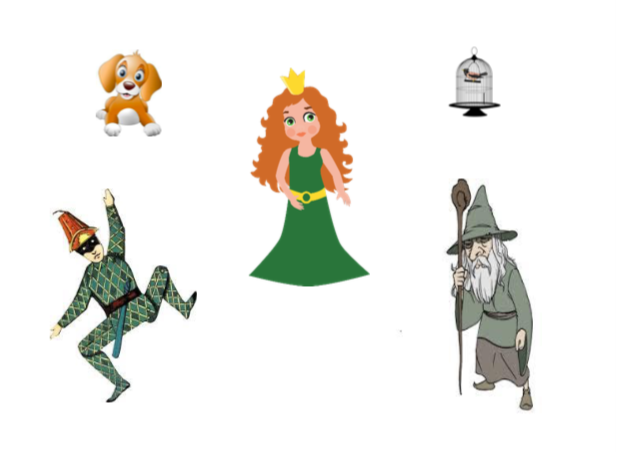 Wednesday, January 30,2019Location: CafeteriaFirst Show time 2:00pm Evening Show time 5:30pmPlease check in the front office for a visitor’s pass for the first show.Please come out and show your support to our 2nd and 3rd graders!!